 младшая  разновозрастная группа «Почемучки»с 06.05.20. по 08.05.2020.      Тема недели: ПРАЗНИК ВЕЛИКОЙ ПОБЕДЫ 9 МАЯ!«БЕССМЕРТНЫЙ ПОЛК»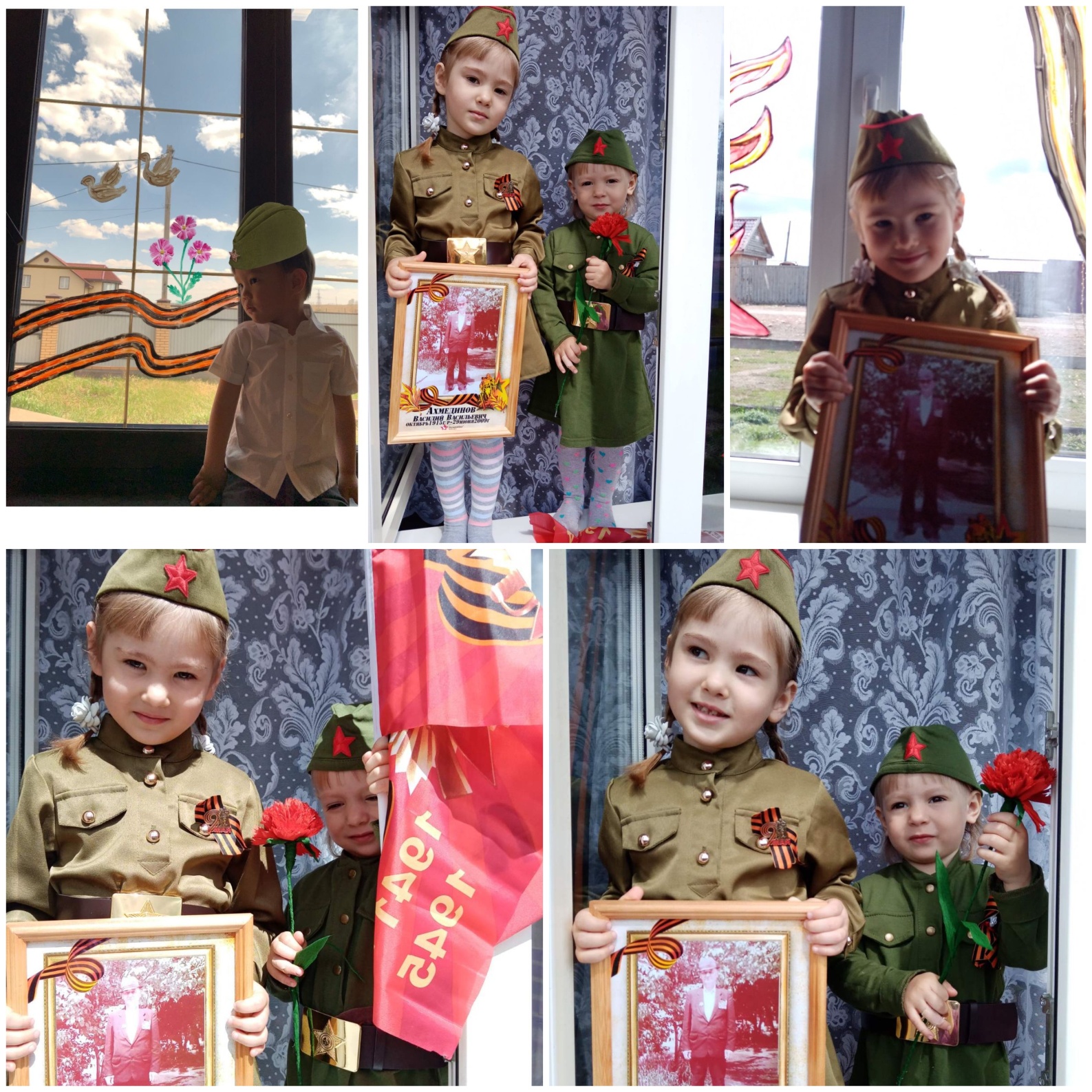 младшая  разновозрастная группа «Почемучки»с 06.05.20. по 08.05.2020.                                             РАССКАЗАЛИ СТИХИ КО ДНЮ ПОБЕДЫ 9 МАЯ!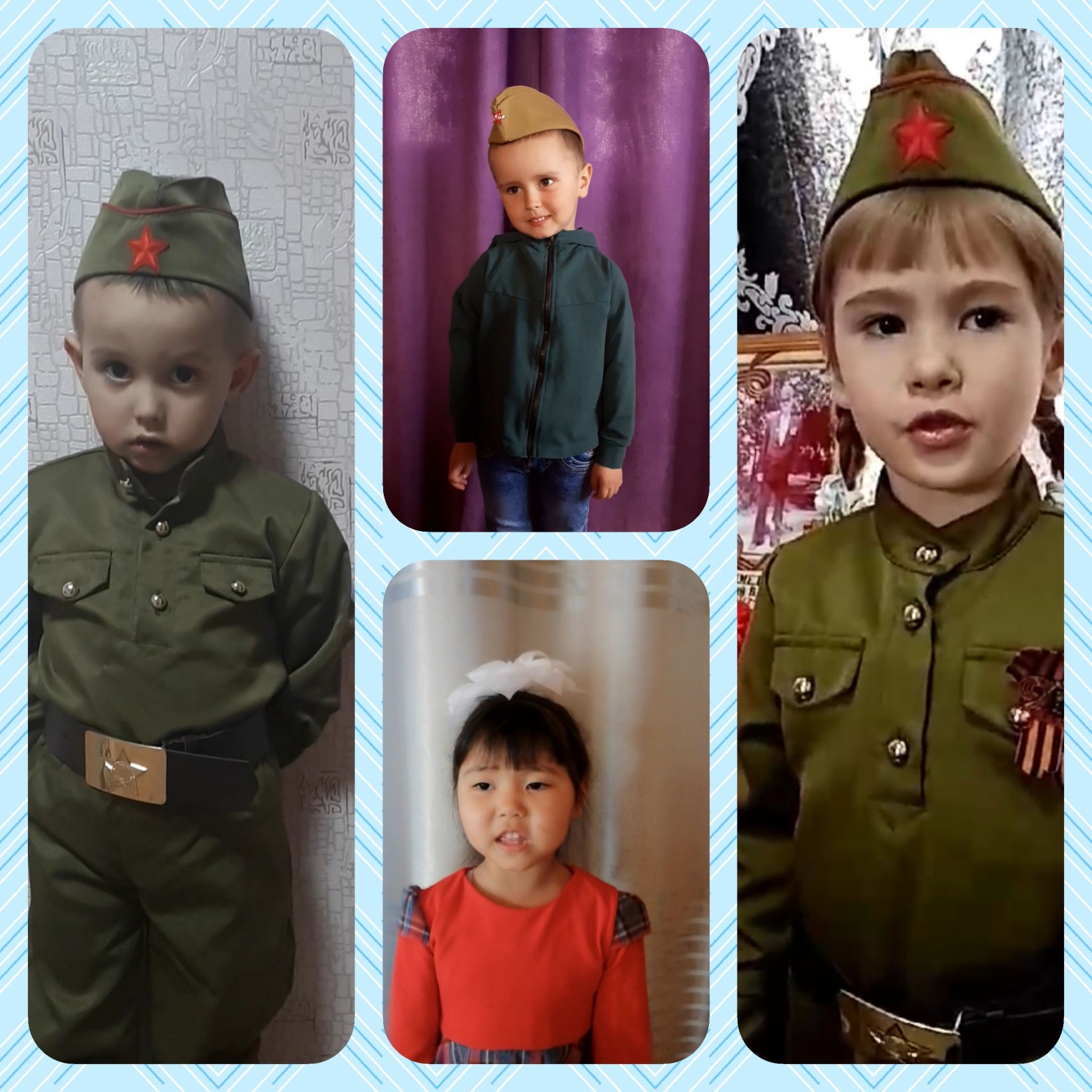 младшая  разновозрастная группа «Почемучки»06.05.2020 .             Вид изобразительной деятельностиЛепка. Тема: «Пушка»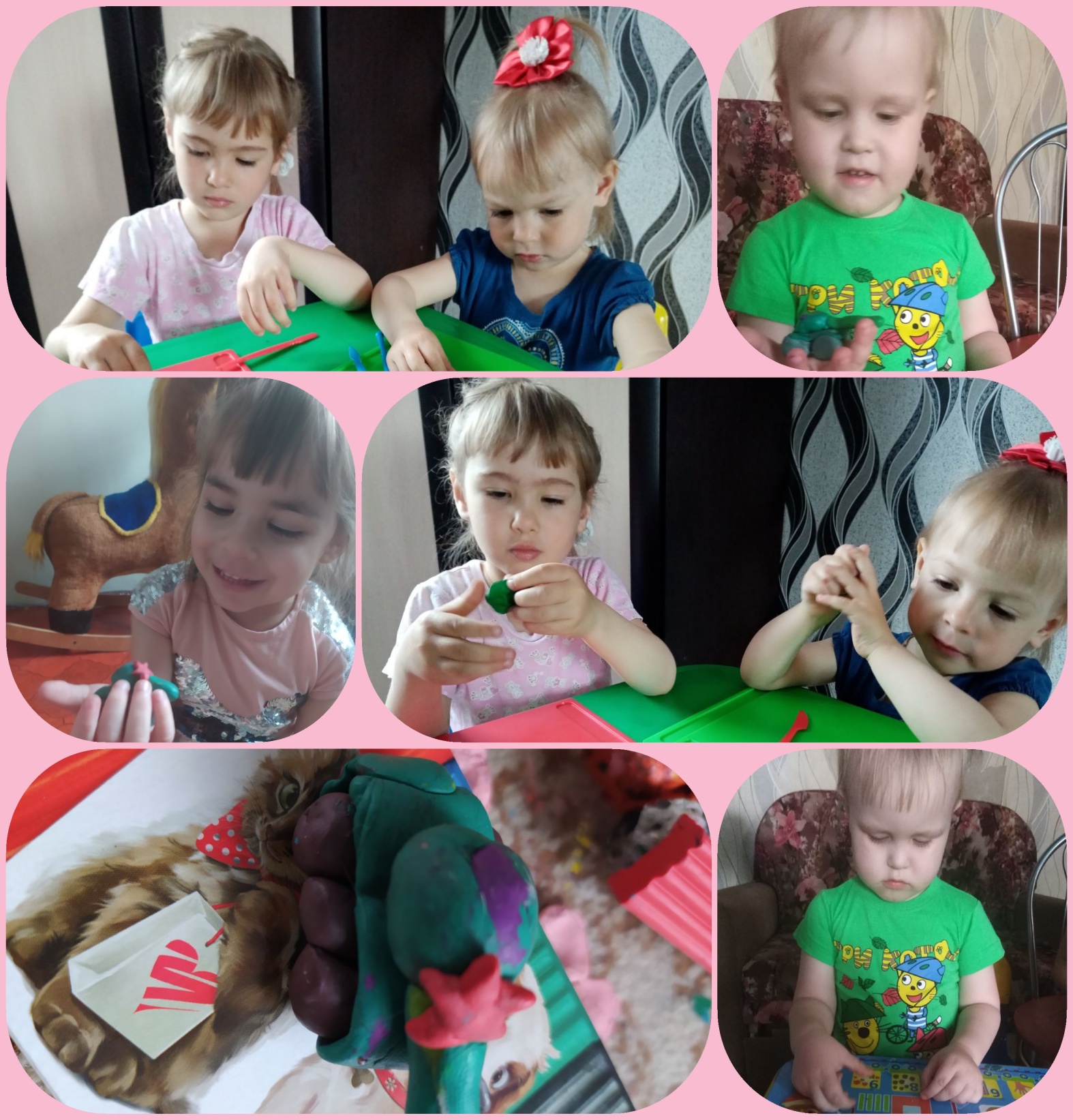 младшая  разновозрастная группа «Почемучки»07.05.2020                       Вид изобразительной деятельностиРисование. Тема: «Георгиевская ленточка»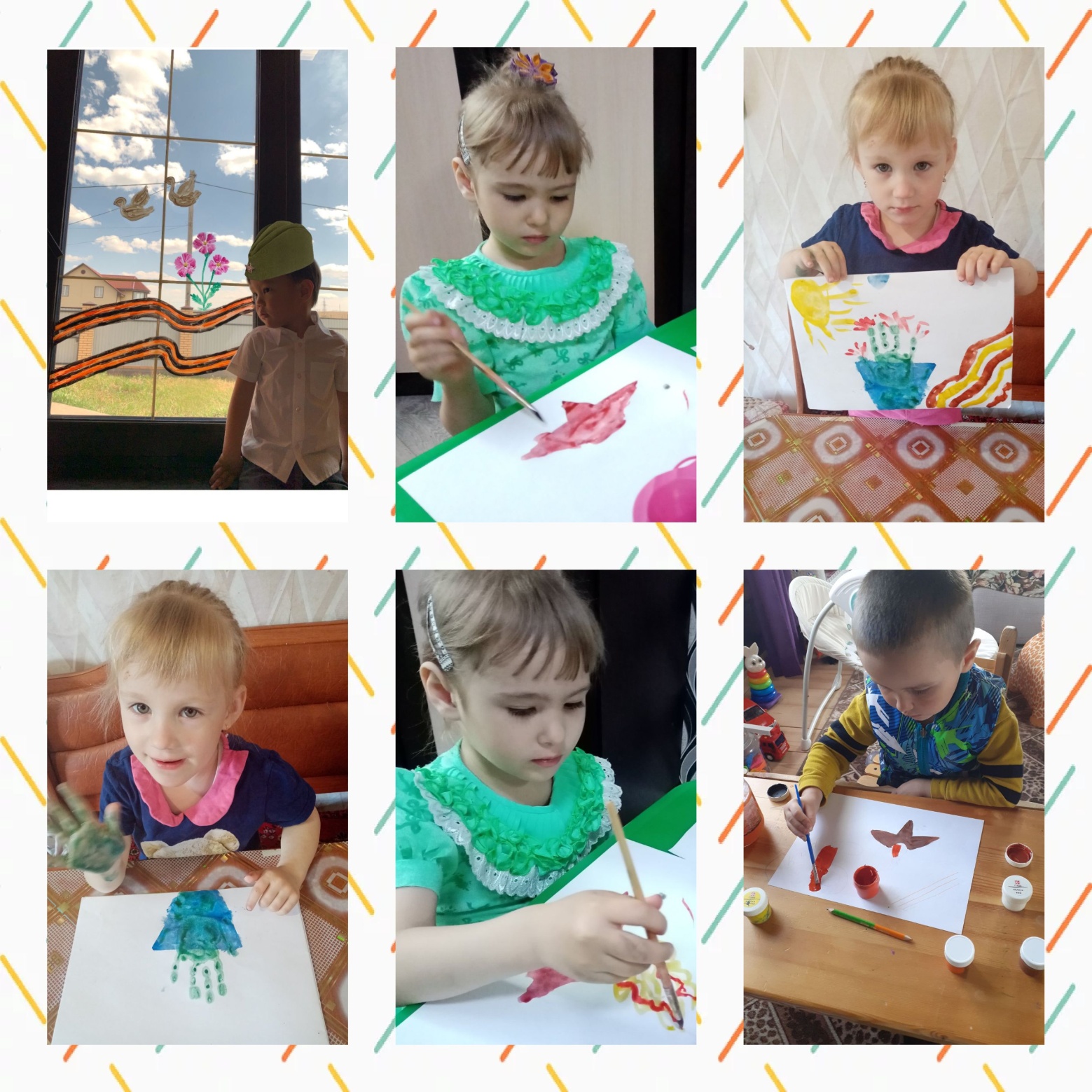 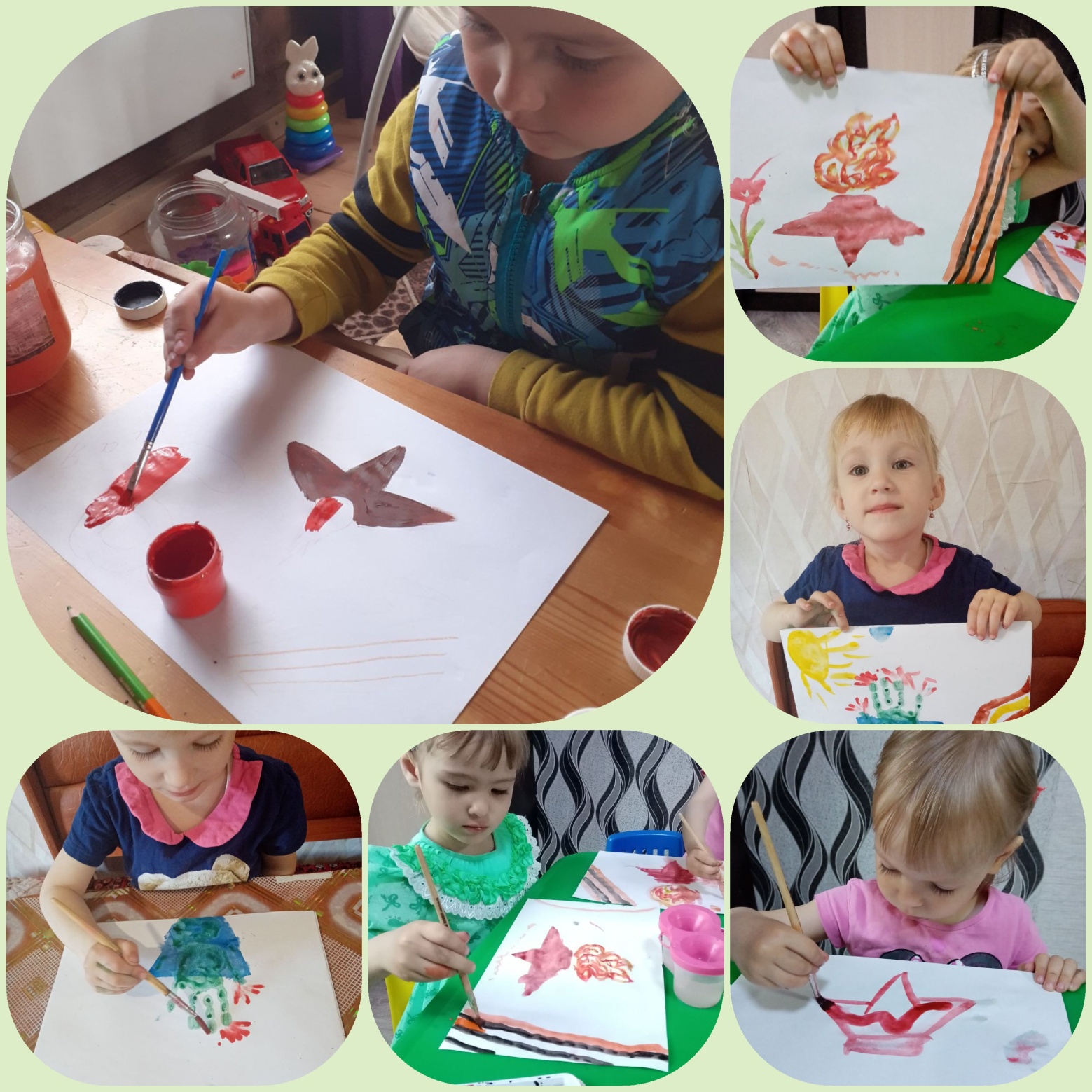 младшая  разновозрастная группа «Почемучки»08.05.2020.                                             Познавательное развитиеКонструирование Тема: «Крепость»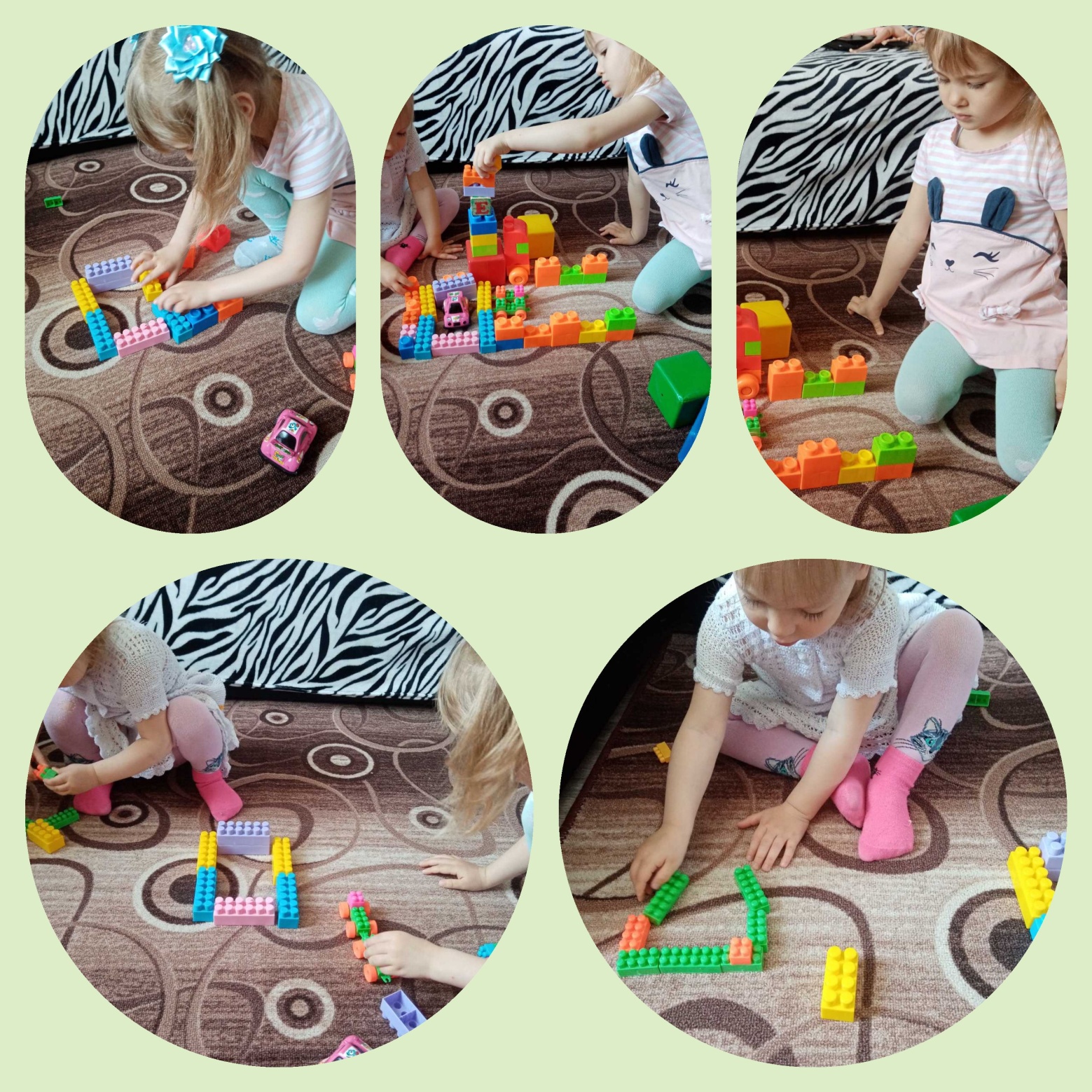 Мальчики оделисьСловно на парад,
Звезды золотые
светятся, блестят.

             М. ЛераСамый главный праздник
празднуют с утра:
К нам пришла — Победа,
Кончилась — война!
                   А.СережаС Днем Победы поздравляю,
Всех, кто миром дорожит.
Счастья, радости желаю.
И под мирным небом жить!                   Д.  НикитаС Днем Победы поздравляю,
В мире жить я вам желаю,
Я желаю, чтоб войны
никогда не знали мы.                       Т. Даша 